DSC Evaluation Quotation Report (EQR)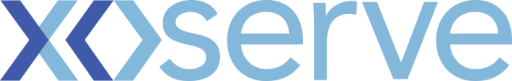 Change TitleChange TitleResource to support the Retail Energy Code (REC)Resource to support the Retail Energy Code (REC)Change reference number (XRN)Change reference number (XRN)XRN5485XRN5485Xoserve Lead  Xoserve Lead  Ellie RogersEllie RogersEmail addressEmail addressEllie.rogers@xoserve.comEllie.rogers@xoserve.comContact numberContact number+44 1212 292 185+44 1212 292 185Target Change Management Committee dateTarget Change Management Committee date09/03/202209/03/2022Section 1: Scope of EQRSection 1: Scope of EQRSection 1: Scope of EQRSection 1: Scope of EQRWhen developing the 2022/23 Business Plan (BP), it was agreed by DSC Customers that there would be ring-fenced part of the DSC Change Budget to fund the support of the Retail Energy Code (REC). With the BP for 2022/23 commencing in April, Change Proposal XRN5485 has been raised to secure the resource to support the REC. The resource funded under XRN5485 and requested within this EQR will support the REC, specifically the development of the required processes and knowledge share internally of the required processes and development, assessment and delivery of REC change impacting central systems and processes. The ring-fenced amount for REC resource was agreed as £250,000 of the 2022/23 DSC Change Budget. This amount is required to fund the activities associated with the ongoing development, assessment, support and delivery of REC change impacting central systems and processes for financial year 2022/23. When developing the 2022/23 Business Plan (BP), it was agreed by DSC Customers that there would be ring-fenced part of the DSC Change Budget to fund the support of the Retail Energy Code (REC). With the BP for 2022/23 commencing in April, Change Proposal XRN5485 has been raised to secure the resource to support the REC. The resource funded under XRN5485 and requested within this EQR will support the REC, specifically the development of the required processes and knowledge share internally of the required processes and development, assessment and delivery of REC change impacting central systems and processes. The ring-fenced amount for REC resource was agreed as £250,000 of the 2022/23 DSC Change Budget. This amount is required to fund the activities associated with the ongoing development, assessment, support and delivery of REC change impacting central systems and processes for financial year 2022/23. When developing the 2022/23 Business Plan (BP), it was agreed by DSC Customers that there would be ring-fenced part of the DSC Change Budget to fund the support of the Retail Energy Code (REC). With the BP for 2022/23 commencing in April, Change Proposal XRN5485 has been raised to secure the resource to support the REC. The resource funded under XRN5485 and requested within this EQR will support the REC, specifically the development of the required processes and knowledge share internally of the required processes and development, assessment and delivery of REC change impacting central systems and processes. The ring-fenced amount for REC resource was agreed as £250,000 of the 2022/23 DSC Change Budget. This amount is required to fund the activities associated with the ongoing development, assessment, support and delivery of REC change impacting central systems and processes for financial year 2022/23. When developing the 2022/23 Business Plan (BP), it was agreed by DSC Customers that there would be ring-fenced part of the DSC Change Budget to fund the support of the Retail Energy Code (REC). With the BP for 2022/23 commencing in April, Change Proposal XRN5485 has been raised to secure the resource to support the REC. The resource funded under XRN5485 and requested within this EQR will support the REC, specifically the development of the required processes and knowledge share internally of the required processes and development, assessment and delivery of REC change impacting central systems and processes. The ring-fenced amount for REC resource was agreed as £250,000 of the 2022/23 DSC Change Budget. This amount is required to fund the activities associated with the ongoing development, assessment, support and delivery of REC change impacting central systems and processes for financial year 2022/23. Section 2: Estimated cost£250,000 £250,000 £250,000 Section 3: Funding of EQRSection 3: Funding of EQRSection 3: Funding of EQRSection 3: Funding of EQRAlthough it has been discussed that the DSC Change Budget for 2022/23 should have ring-fenced funding for REC, this EQR is required to formally approve this funding with the ChMC. GDNs and IGTs are signatories to the REC, as are Suppliers. Given the role being considered here, this role is expected to provide assessment of changes through REC that will directly impact GDNs and IGTs responsibilities in the REC, and those placed indirectly on Shippers through their Suppliers responsibilities. Consequently, we anticipate funding of the REC recourse support will be split between these DSC parties. The split of the funding has been proposed to mirror the split for the REC Investment Funding Split discussed as part of the Business Plan.Although it has been discussed that the DSC Change Budget for 2022/23 should have ring-fenced funding for REC, this EQR is required to formally approve this funding with the ChMC. GDNs and IGTs are signatories to the REC, as are Suppliers. Given the role being considered here, this role is expected to provide assessment of changes through REC that will directly impact GDNs and IGTs responsibilities in the REC, and those placed indirectly on Shippers through their Suppliers responsibilities. Consequently, we anticipate funding of the REC recourse support will be split between these DSC parties. The split of the funding has been proposed to mirror the split for the REC Investment Funding Split discussed as part of the Business Plan.Although it has been discussed that the DSC Change Budget for 2022/23 should have ring-fenced funding for REC, this EQR is required to formally approve this funding with the ChMC. GDNs and IGTs are signatories to the REC, as are Suppliers. Given the role being considered here, this role is expected to provide assessment of changes through REC that will directly impact GDNs and IGTs responsibilities in the REC, and those placed indirectly on Shippers through their Suppliers responsibilities. Consequently, we anticipate funding of the REC recourse support will be split between these DSC parties. The split of the funding has been proposed to mirror the split for the REC Investment Funding Split discussed as part of the Business Plan.Although it has been discussed that the DSC Change Budget for 2022/23 should have ring-fenced funding for REC, this EQR is required to formally approve this funding with the ChMC. GDNs and IGTs are signatories to the REC, as are Suppliers. Given the role being considered here, this role is expected to provide assessment of changes through REC that will directly impact GDNs and IGTs responsibilities in the REC, and those placed indirectly on Shippers through their Suppliers responsibilities. Consequently, we anticipate funding of the REC recourse support will be split between these DSC parties. The split of the funding has been proposed to mirror the split for the REC Investment Funding Split discussed as part of the Business Plan.Section 4: Approximate timescale for completion of the Business Evaluation ReportSection 4: Approximate timescale for completion of the Business Evaluation ReportSection 4: Approximate timescale for completion of the Business Evaluation ReportThis EQR is the funding for financial year 2022/23. Funding for the requirement support following 2022/23 financial year will be via MTBs. Section 5: Period that the Evaluation Quotation Report is valid forSection 5: Period that the Evaluation Quotation Report is valid forSection 5: Period that the Evaluation Quotation Report is valid forn/aSection 6: Additional InformationSection 6: Additional InformationSection 6: Additional InformationSection 6: Additional Informationn/an/an/an/a